2020年科伦多集团市场与生产交流会圆满落幕2020年9月5日，科伦多集团第一届市场与生产交流会圆满落幕。今年突如其来的疫情，导致全球都受到了疫情影响，今年外部展会大部分取消，沿着“双循环”思路，科伦多集团内部举行了市场与生产交流会，销售部门和公司各生产工厂、车间及其它部门现场无缝对接，交流新产品、新指标、市场新方向等，对接投诉和短板，提出想法、建议。一天的市场与生产交流对接会效果显著的，大家都有丰富收获，生产、销售部门都鼓足了干劲，加强产销深交流，促进企业内循环，为冲刺2020年后四月加油！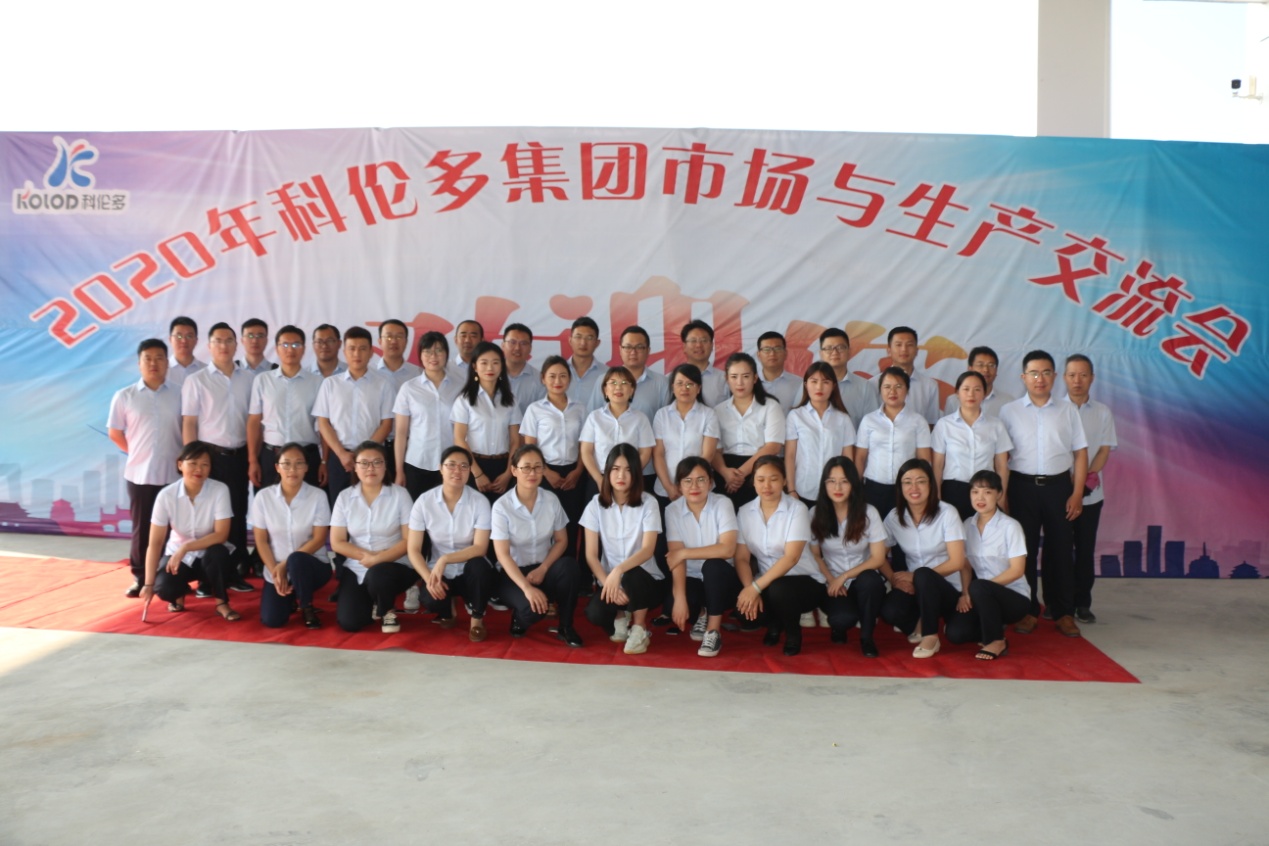 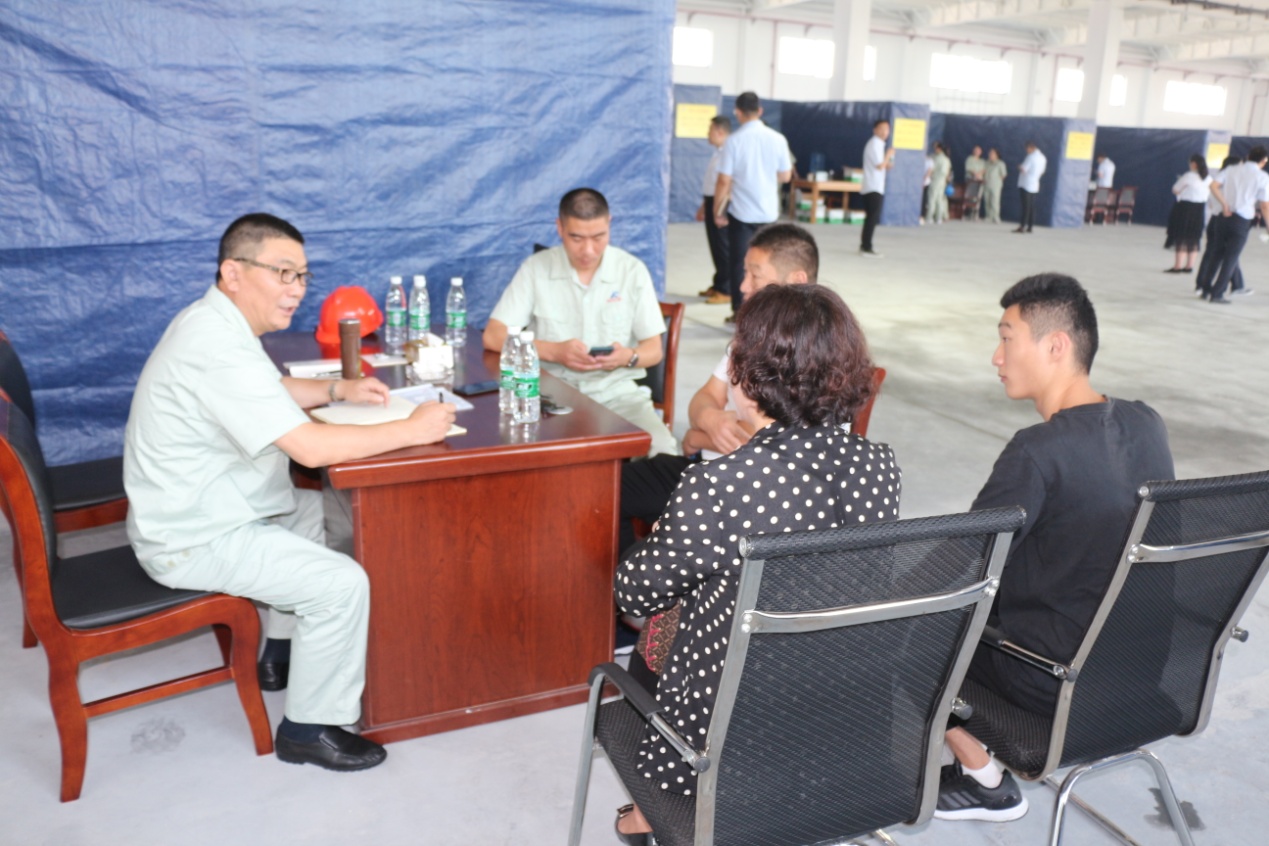 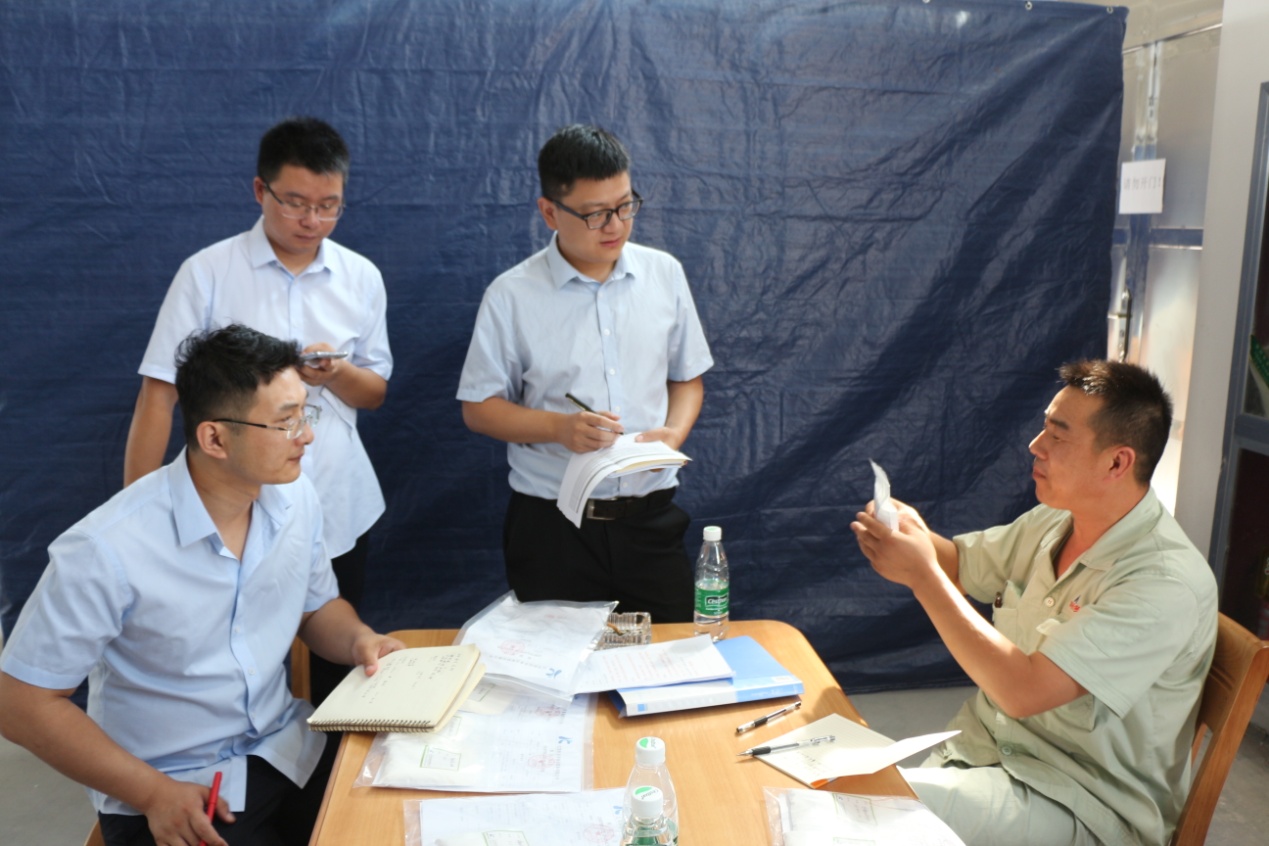 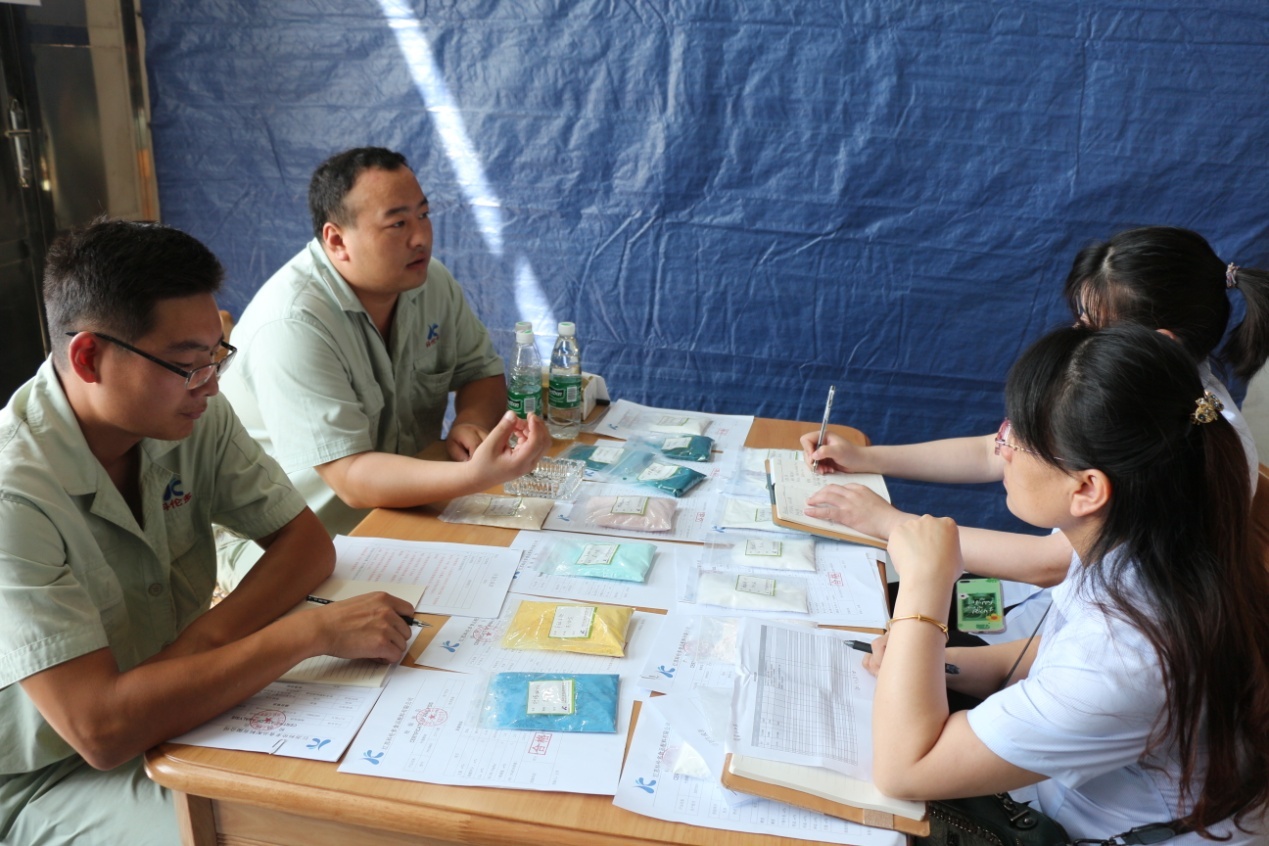 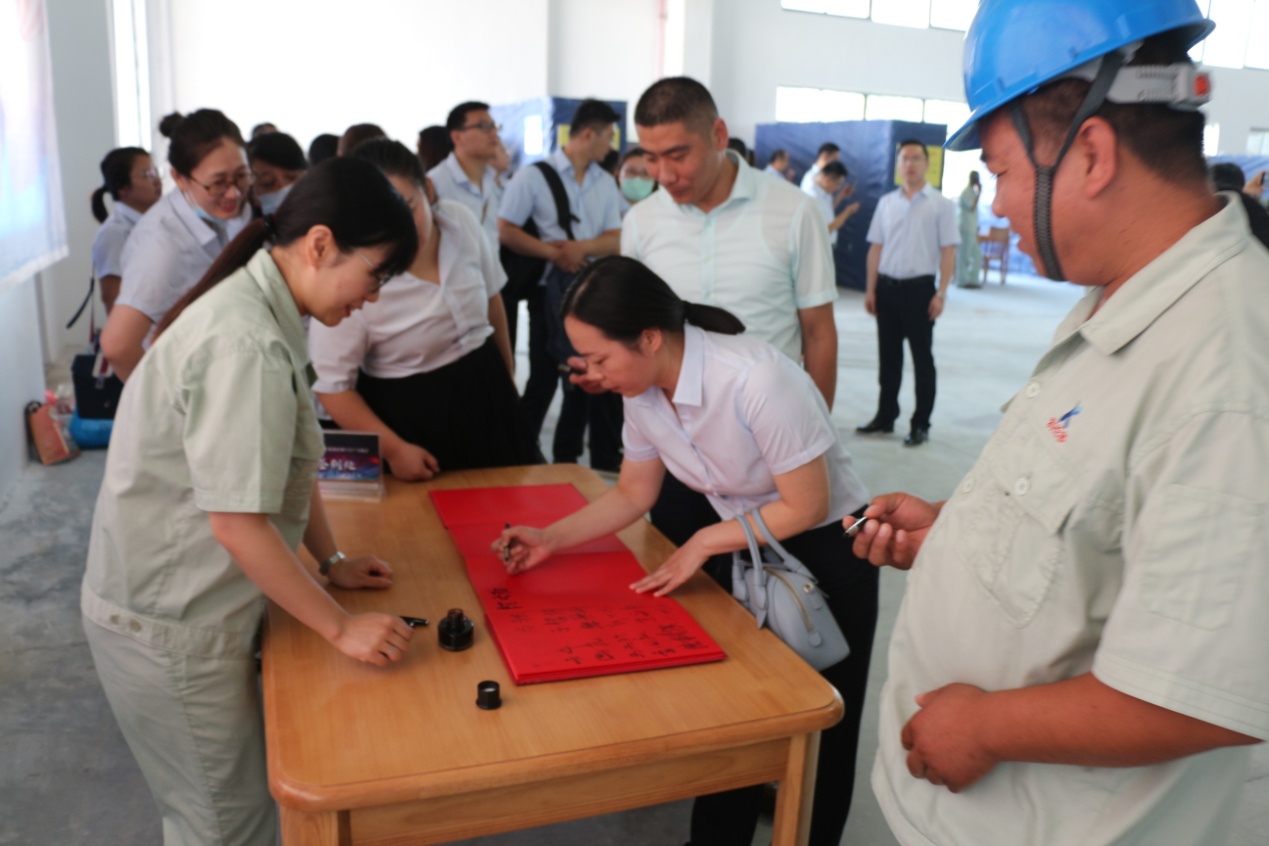 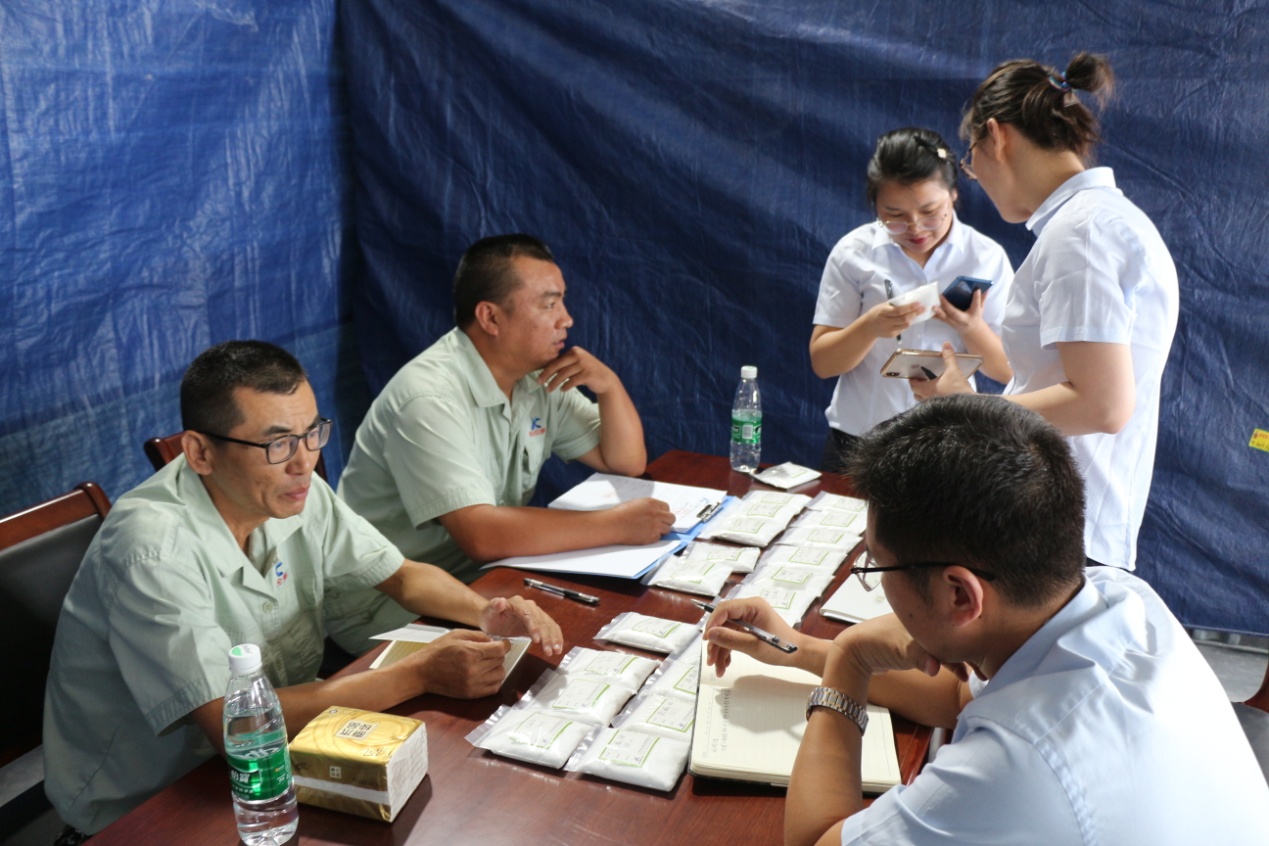 